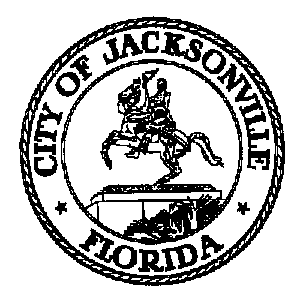 JACKSONVILLE CITY COUNCILRESEARCH DIVISIONTask Force on Safety and Crime ReductionWorkforce Training Subcommittee Meeting MinutesFebruary 27, 20191:00 pmConference Room AFourth Floor, City Hall117 W. Duval StreetChair: Tom GeismarRicky BrownCarolyn HermanCeil SchellenbergShamika WrightJennifer Blaylock –Subject matter expertTopic: Task Force on Safety and Crime Reduction – Workforce Training SubcommitteeAttendance: Colleen Hampsey- Council Research; Carol Owens, Crystal Shemwell and Jessica Smith- Legislative ServicesFor all other attendees please see the sign in sheetMeeting Convened: 1:06 pmThis was the first meeting for the Workforce Training Subcommittee. Chair Tom Geismar introduced himself and welcomed the group. The subcommittee members each took some time to share their backgrounds and experiences and why they were interested in joining the Task Force. Each member brings a unique perspective to the table which should be helpful in analyzing the root causes of crime and methods by which to reduce it by examining workforce training in order to increase employment opportunities.The group discussed possibilities for scheduling and what days and times would work best for all members. It was decided that the subcommittee should meet on Wednesdays at 1:00 pm, with the exception of one meeting on Friday March 15 due to the Chair’s travel schedule. Subcommittee Member Schellenberg volunteered to report on the subcommittee’s progress at the full Task Force on March 8th. The subcommittee also made plans to meet on March 1st (without the Chair) at 10:30 to finalize the Task Force update report.  There was a brief discussion about the JCCI report from 2006, Reducing Murder: A Community Response, as to which parts of it are still relevant today. Chair Geismar noted that the sense of hopelessness noted on page 6 and the lack of economic opportunities noted on page 37 both seem still present in 2019. The group also talked about barriers which prevent people from receiving training for employment. It was said that transportation is an obstacle for many people. Ms. Miller, representing Duval County Public Schools, commented on the limiting effects of felony records, which due to state laws preclude individuals with felony convictions from acquiring licenses for many professions.Before adjourning the meeting, the Chair and several subcommittee members mentioned the importance of workforce training not only for youth, but for parents and other adults.Meeting Adjourned: 2:42 pmMinutes: Colleen Hampsey, Council Research CHampsey @coj.net   (904) 630-1498Posted 2.28.19 5:00 pmTape: Task Force on Safety and Crime Reduction Workforce Training Subcommittee -Legislative Services Division 2.27.19